According to Real Estate Information Systems, almost 60% of homes in the U.S. are purchased by people between the ages of 28 & 45, which is within the age group most likely to be expecting access to instant information. Today’s successful real estate agents  are using their tech-obsessed consumer’s lifestyle to their benefit by sharing information directly to the seller or buyer through a mobile device. TITLE COMPANY NAME is here to help, with ready2close!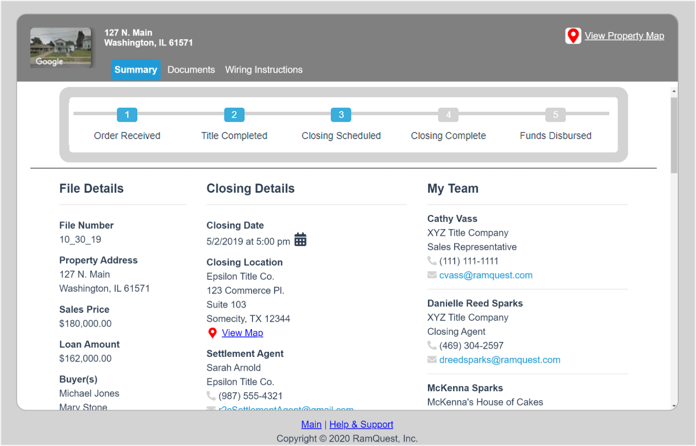 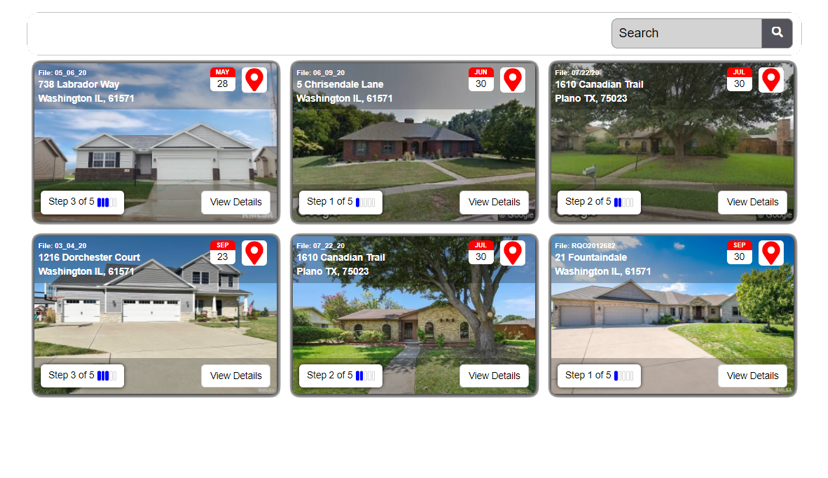 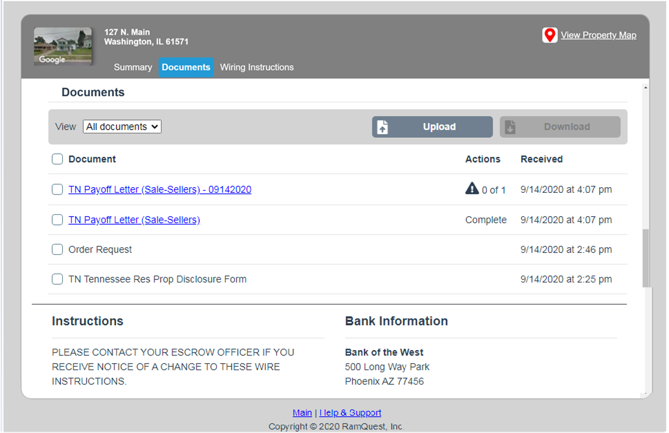 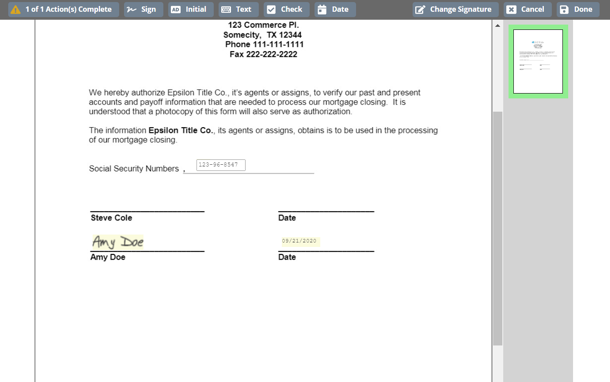 